Décompte Tir bernois 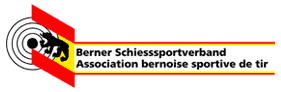 Société de tir:	     No Adm. FST:	     	Association bernoise sportive de tir (ABST)	Urs Messer	Sandstrasse 7A	CH-3322 Urtenen-SchönbühlDécompte Feuilles de stand:Feuilles de stand reçues:	  Feuilles de stand utilisées RO:	  	x  CHF	14.00  =	CHF	0,00Feuilles de stand utilisées Rachat:	  	x  CHF	5.00  =	CHF	0,00Feuilles de stand manquantes:	  	x  CHF	14.00  =	CHF	0,00Feuilles de stand mal remplies:	  Feuilles de stand vierges:	  	Montant du décompte:	CHF	0,00Calcul du résultat:	Concour de section	 oui	 nonNombre participants:	  Nombre résultats obligatoires:	  	Total résultats obligatoires:	     Nombre résultats facultatifs:	  	Somme résultats facultatifs:	     	2% des résultats facultatifs:	     Somme résultats obligatoires plus 2% des résultats facultatifs:	     Divisé par le nombre des résultats obligatoires = Résultat de la société:	     	(à 3 décimales, puis arrondi vers le bas)Adress du responsable:	Numéro de téléphone et email:Lieu, Date:      	Signature: _____________________________________Catégorie: Fusil	300m Pistolet	50m	 Cible électronique Pistolet	25m	 Cible manuelleRésultats:	A livrer nombre de cartes:	   NoNom, PrénomAnnéeArmeRORFRFRFCarte1234567891011121314151617181920212223242526272829303132333435